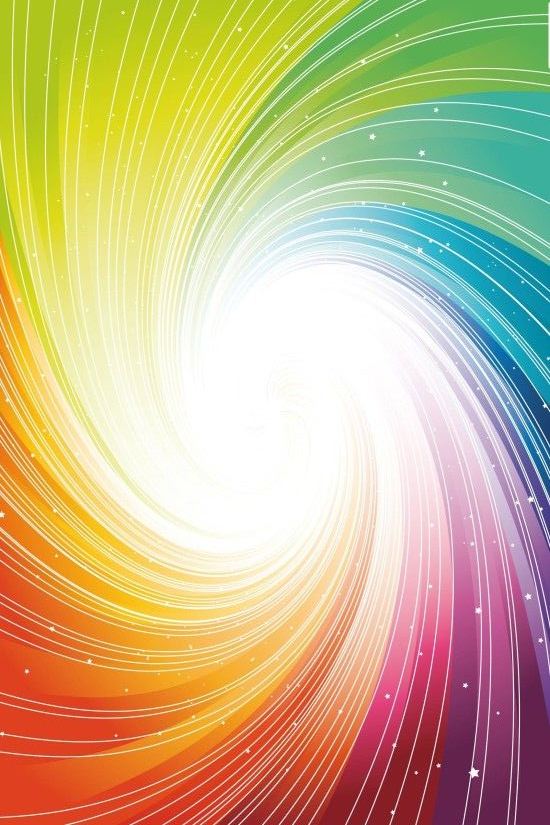 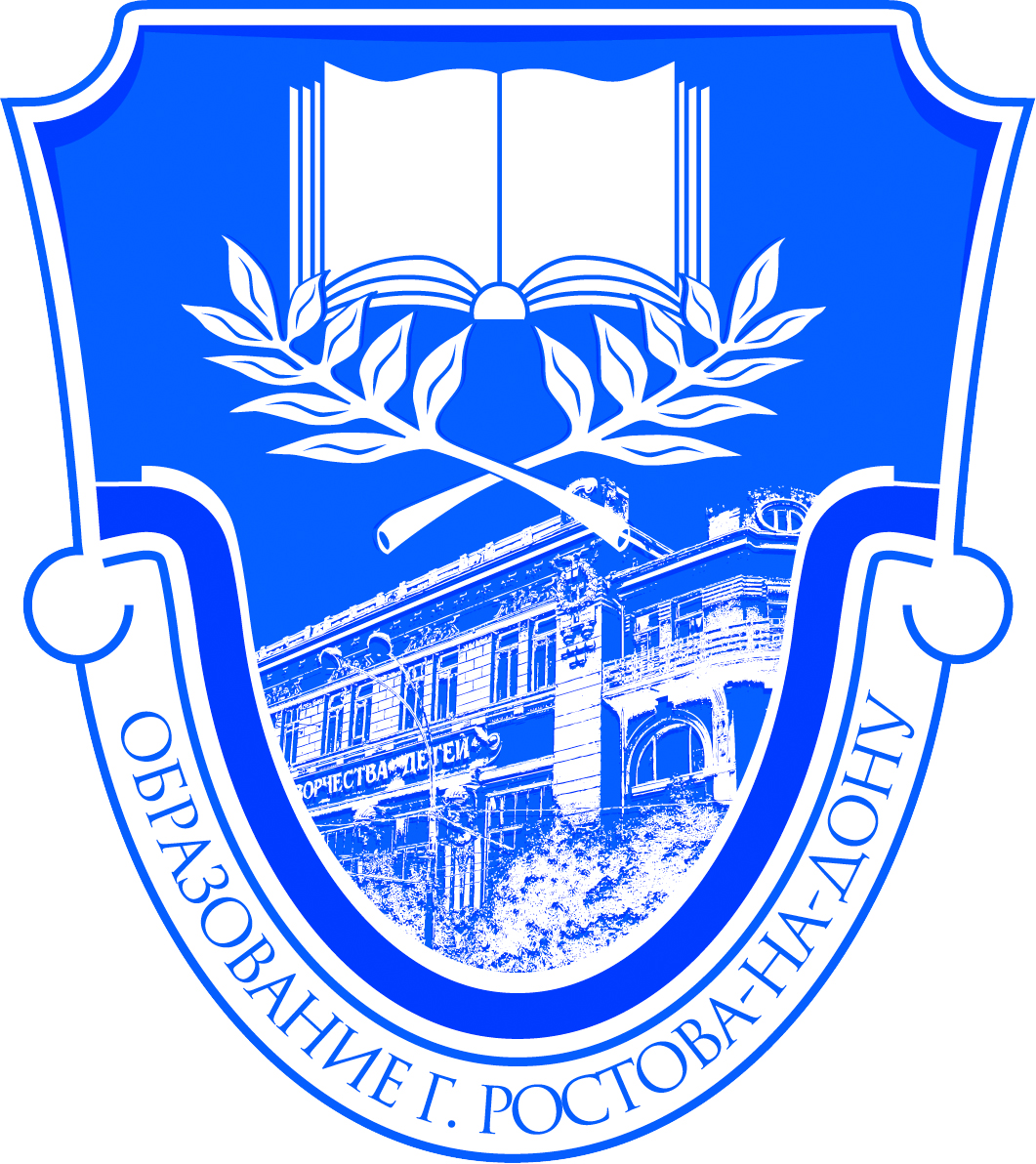 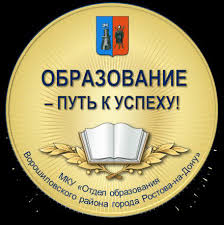 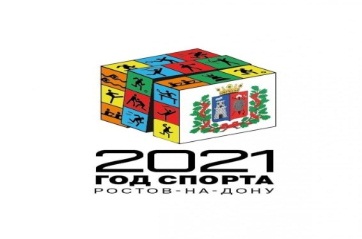 Муниципальное автономное дошкольное образовательное учреждение города Ростова-на-Дону «Детский сад № 304»ОТЧЕТ О РЕАЛИЗАЦИИ проекта "Будь здоров!",  подготовленного общественным движением «Ответственный родитель» и педагогическим коллективом МАДОУ № 304Проблема раннего формирования культуры здоровья актуальна, своевременна и достаточна сложна. Именно до семи лет человек проходит огромный путь развития, неповторяемый на протяжении последующей жизни.  В этот период идет интенсивное развитие и становление функциональных систем организма, закладываются основы черт личности, отношение к себе и окружающим. Важно на этом этапе сформировать у детей базу знаний и практических навыков здорового образа жизни, осознанную потребность в систематических знаниях о физической культуре и спорте. Так, под здоровым образом жизни понимается активная деятельность человека, направленная на сохранение и улучшение здоровья, к этой активности следует отнести компоненты:- правильное питание;- рациональная двигательная активность;- закаливание организма;- сохранение стабильного психоэмоционального состояния.Именно эти компоненты должны быть заложены в основу фундамента здорового образа жизни дошкольника.Жан Жак Руссо утверждал: «Чтобы сделать ребенка умным и рассудительным, сделайте его крепким и здоровым, пусть он находиться в постоянном движении». Чтобы ребенок был в постоянном движении, растущему организму необходимо сбалансированное питание и соблюдение режима дня.Проект реализовывался с января 2021 года по декабрь 2021 года. Наша команда начала реализовывать проект со следующей, значимой на наш взгляд, целью: обеспечение сохранения и укрепления здоровья дошкольников, формирование ценностного отношения к здоровому образу жизни. В ходе реализации проекта решались следующие задачи:1) повысить уровень знаний и обогатить опыт детей и родителей о здоровом образе жизни, через взаимоотношение с воспитателями группы;2) дать представление детям о ценности здоровья, формировать желание вести здоровый образ жизни; 3)способствовать созданию активной позиции родителей в совместной двигательной деятельности с детьми.Наше кредо: «Девиз по жизни - здоровый образ жизни!».В качестве результатов проектной деятельности планировалось: Систематическое проведение работы с детьми по формированию здорового образа жизни.Создание благоприятной среды, способов сохранения здоровья, воспитание и развитие детей.Тип проекта: познавательно-игровойСостав участников проекта:1. Дети от 2 до 7 лет2. Родители.3. Сотрудники МАДОУ.Механизм реализации проекта был следующим:1. Выявление существенных проблем, влияющих на факторы, способствующих здоровью дошкольников.2. Создание рабочих материалов, включающих текущее и перспективное планирование работы с детьми.3. Консультирование участников проекта.4. Формирование единого информационного поля, содействие соблюдению преемственности проекта  по вертикали: от группы к группе. 5.Систематическое информирование родителей и педагогов о ходе реализации проекта.6. Осуществление постоянного взаимодействия с медицинским персоналом поликлиники № 17.7. Организация массовых акций в целях привлечения к проблеме. Например, «День здоровья», «Утренняя зарядка с папой», «Читаем всей семьей» и др.ДОРОЖНАЯ КАРТА по реализации проекта «Ответственный родитель. «Будь здоров!» на 2021 год представляла собой реализацию мероприятий в несколько этапов: информационно-организационный, основной и заключительный. Сами этапы с мероприятиями были разбиты на сроки реализации. За каждым мероприятием был закреплен ответственный. Ответственными за реализацию мероприятий были как сотрудники, так и «Ответственные родители» нашего детского сада. В январе 2021г. была создана рабочая группа из представителей родительской общественности и сотрудников МАДОУ № 304. В рамках реализации поставленных задач, рабочая группа разработала план работы родителей и педагогов на 2021 год. Кроме того, была создана картотека информационных материалов по реализации проекта, которая впоследствии размещалась на сайте учреждения и в родительских чатах. При этом выяснилось, что родительская общественность проявляла огромный интерес к реализации данного проекта. Практически все мероприятия, предложенные для реализации с детьми,  нашли доброжелательный отклик у наших родителей. В ходе реализации мероприятий: «Доброе утро, расческа»» и «Расти, коса до пояса» безучастными не оставались не только родители и наши воспитанники, но и старшие, и младшие братья и сестры, бабушки, дедушки и другие близкие родственники. Дети с удовольствием в игровой форме учились ухаживать за волосами, проговаривая при этом любимые стихотворения. Родителями было отправлено в адрес рабочей группы более 40 фотографий, на которых дети закрепляли культурно-гигиенические навыки совместно с родителями.В развитии и формировании у ребёнка привычки к здоровому образу жизни большое значение имеет физическое воспитание, укрепление сил и здоровья, выработка правильной осанки и санитарно-гигиенической культуры.  В  детском саду проходили спортивные мероприятия, посвященные Дню защитника Отечества, Дню защиты детей, ко Дню рождения города Ростова – на – Дону, спортивные соревнования «Дон – спортивный» и иные спортивные мероприятия. Физические упражнения и спорт сопровождают детей в течение всего дня в детском саду. Более 80 % детей в МАДОУ посещают дополнительные занятия, связанные с физкультурой и спортом, как в нашем детском саду, так и в других досуговых и спортивных организациях. Родители наших воспитанников в 2021 году принимали активное участие в жизни нашего детского сада: команды «Ответственных родителей» МАДОУ № 304 приняли участие в «Турнире отцов» по футболу, в «Турнире мам» по волейболу. В Международный день шахмат 20 июня состоялись шахматные блиц-турниры среди родителей и воспитанников, на которых оттачивалось шахматное мастерство у юных и более опытных игроков, затем  воспитанники совершили волшебное путешествие в «Шахматную страну». Мастер спорта России по легкой атлетике Карлова Александра Николаевна провела мастер – класс для воспитанников «Школа мяча». Дети с удовольствием примеряли на себя роли спортсменов. После этой встречи многие из ребят пожелали стать профессиональными спортсменами.Зимние прогулки «На природу за здоровьем», «Мы играем с семьей», «Погуляем, поиграем!», «В лес за здоровьем!», «День физкультурника»,  туристические семейные походы всей семьей особенно «пришлись по вкусу» и детям, и родителям. Зимние забавы всегда занимали особое место в детском развитии: здесь и свежий морозный воздух, и благоприятный эмоциональный посыл, и достаточная физическая активность. Дети имели возможность провести время с родителями, играя в подвижные игры, катаясь на санках и ледянках. Многие семьи выезжали за пределы шумного города в сельскую местность, где еще имели и дополнительную возможность насладиться  деревенским пейзажем. Отдельно хотелось бы остановиться на сдаче норм ГТО в рамках реализации городского проекта «Здоровый дошкольник». Наши воспитанники приняли участие в фестивале Всероссийского физкультурно – спортивного комплекса «Готов к труду и обороне» (ГТО). В предыдущем 2020 году приняли участие 8 человек в возрасте от 6 лет, в 2021 году - уже 36 человек, из них получено:- 7 золотых значков- 25 серебряных значков- 3 бронзовых значков. Это довольно хороший показать, который является результатом совместных усилий и родителей, и педагогов.	Особенно хочется выделить такое мероприятие как  «Утренняя зарядка с папой», «Ритмическая гимнастика с мамой», «На зарядку становись!». Утренняя гимнастика с родителями, не идет ни в какое сравнение с утренней гимнастикой с воспитателей (каким бы талантливым профессионалом он ни был). Папа безусловный авторитет для любого ребенка. Ребята с удовольствием делились со сверстниками впечатлениями от проделанной вместе с папой  зарядки, демонстрируя друг другу «накаченные» мышцы.В ходе реализации основного этапа хочется отдельно выделить такое мероприятие как «Читаем всей семьей»: К. И. Чуковский «Мойдодыр», А. Барто «Девочка чумазая», К. Чуковский «Айболит», Л. Воронкова «Маша-Растеряша», К.Д. Ушинский «Лекарство», «Что такое хорошо, что такое плохо» В. Маяковский; В. Сутеев  «Полезные продукты», «Букварь здоровья», Л. Баль, А. Алябьевой «Хочу конфет», «Сладкоежка», С. Михалков «Трезор», Т. А. Шорыгина сказка «Зарядка и простуда», «Волшебный Морж», «Спаси Веронику», «Денис и медвежонок Денни», «Носик умойся», «Обида» Э. Мошковская; «Девочка чумазая», «Мы с Тамарой санитары» А. Барто, «Ты один дома», «Ты и огонь» Л. Радзиевская, сборник «Побеждай микробы играя», «Про мимозу», «Прививка» С. Михалков; «Про бегемота который боялся прививок» Л. Зильберг, разучивание пословиц и поговорок о здоровом образе жизни и многие другие произведения. Произведения знакомые всем нам с детства, но всегда современные, актуальные и поучительные. Важно было подсказать родителю, что в этих произведениях важно все: и эмоциональная окраска, и обстановка, и голос, и выражение, и настрой. Все это вместе способно произвести на ребенка неизгладимое впечатление, дать урок, получить положительный опыт. Родители демонстрировали видео-  и фото- материалы, на которых дети с интересом слушали своих родителей.В детском саду был проведен целый цикл занятий, бесед посвященных правильному питанию, например, «Витамины я люблю - быть здоровым я хочу". Дома родители продолжили эту интересную тему: они вместе с детьми придумывали рецепты, готовили блюда, делились своими знаниями с окружающими. В этой ситуации дети приобретают бесценный жизненный опыт. Итоговым блоком данных мероприятий явилось создание стенгазет «Полезные и вредные продукты», видеороликов.	После тяжелого трудового дня, «семейные посиделки» у телевизора за совместным просмотром мультсеансов, также стали неотъемлемой частью нашего проекта. «Смешарики» из серии «Азбука здоровья»: «Распорядок» «Скажи микробам «Нет!», «Если хочешь быть здоров!», «Горький вкус справедливости»,: «Быть здоровым здорово!», «Королева зубная щётка», «Здоровый образ жизни», «Митя и микробус», «Личная гигиена», «Кому нужна зарядка»!,  «Айболит». К.Д. Чуковского. Совместно с детьми родители просматривали и спортивные выступления наших спортсменов в различных видах спорта. После этого обсуждали действия мультипликационных героев и выступление спортсменов, выделяя с их точки зрения слабые и сильные стороны того или иного спортсмена.	Кроме того, в ходе реализации проекта много времени уделялось беседам  с детьми, как воспитателями, так и родителями о воспитании  здорового образа жизни. Это такие беседы как: «Я здоровье берегу – сам себе я помогу», «Мяч и я – друзья!», «Я и мое тело», «Микробы», «О влиянии природных факторов на здоровье людей», «Чтобы ушки слышали, чтобы глазки видели».	Игровая деятельность для дошкольника является ведущей. И здесь мы не имели права не использовать этот бесценный дар для реализации поставленных задач, касающихся оздоровления наших детей. Дидактические игры не исключение: «Назови вид спорта» «Собери картинку» «Угадай вид спорта по показу», «Даёт силы нам всегда витаминная еда», игра – викторина «Уроки Мойдодыра» и другие.	Благодаря проводимым мероприятиям, несмотря на сложную ситуацию с коронавирусной инфекцией в городе, в МАДОУ в 2021 году снизилась заболеваемость простудными заболеваниями среди воспитанников по сравнению с прошлым годом на 5 %.На заключительном этапе нашего проекта были подведены его итоги, разработана стратегия проекта на 2022 год. Проект 2021 положил благое  начало формированию ценностного отношения дошкольников к здоровому образу жизни. Теперь наша стратегическая цель-создание условий для формирования значимой роли родителей в приобщении детей к здоровому образу жизни, формирования у дошкольников осознанной установки на здоровый образ жизни          		Здоровый образ жизни – Полезен он для всех!Здоровый образ жизни – Удача и успех!БУДЬТЕ ЗДОРОВЫ!№ п/пМероприятиеМероприятиеСроки реализацииСроки реализацииКем реализовано мероприятиеИнформационно - организационный этапИнформационно - организационный этапИнформационно - организационный этапИнформационно - организационный этапИнформационно - организационный этапИнформационно - организационный этап1.Определение ответственных, участников проектаОпределение ответственных, участников проектаянварь 2021г.январь 2021г.заместитель заведующего по ВМР2.Заседание рабочей группы ПроектаЗаседание рабочей группы Проектаянварь 2021г.январь 2021г.руководитель проекта3Разработка плана работы над проектом.Разработка плана работы над проектом.январь 2021г.январь 2021г.руководитель проекта4.Размещение и обновление консультативных, информационных материалов по реализации проекта на сайте учреждения, в родительских чатахРазмещение и обновление консультативных, информационных материалов по реализации проекта на сайте учреждения, в родительских чатахне реже 1 р. в месяц.не реже 1 р. в месяц.рабочая группа проекта 5.Выявление и удовлетворение запросов участников проекта в обеспечение информационными и методическими ресурсамиВыявление и удовлетворение запросов участников проекта в обеспечение информационными и методическими ресурсамив течение годав течение годарабочая группа проектаОсновной этапОсновной этапОсновной этапОсновной этапОсновной этапОсновной этап№ п/пМероприятиеВиддеятельностиВиддеятельностиСроки реализацииКем реализовано мероприятие1«Доброе утро, расческа!»Беседы с детьми, воспитание культурно – гигиенических навыков у детейБеседы с детьми, воспитание культурно – гигиенических навыков у детейЯнварь Родители и педагоги2«Расти коса до пояса…»Конкурс косичек.Конкурс косичек.Родители3«Нам праздник веселый зима принесла»Зимние прогулки всей семьей. Зимние прогулки всей семьей. Родители4«Читаем всей семьей»: К. И. Чуковский «Мойдодыр»,А. Барто «Девочка чумазая».Чтение художественной литературыЧтение художественной литературыРодители5Просмотр мультсеансов«МойдодырПолезные семейные выходныеПолезные семейные выходныеРодители6Беседа «Польза овощей»Беседы с детьми о здоровом питании Беседы с детьми о здоровом питании ФевральРодители и педагоги7«Утренняя зарядка с папой»Семейные занятия спортом Семейные занятия спортом Родители8Создание стенгазеты «Наши спортивные достижения»Спортивные достижения воспитанниковСпортивные достижения воспитанниковРодители и педагоги9«Читаем всей семьей»: К. Чуковский «Айболит»Чтение художественной литературыЧтение художественной литературыРодители10Беседа «Я здоровье берегу – сам себе я помогу».Беседы с детьми,воспитание здорового образа жизниБеседы с детьми,воспитание здорового образа жизниМарт Родители и педагоги11«Читаем всей семьей»: Л. Воронкова «Маша - растеряша».Чтение художественной литературыЧтение художественной литературыРодители12Семейный видеоролик «Спорт в мой семье» Семейные занятия спортом Семейные занятия спортом Родители13«Болеем за наших!» Чемпионат мира по фигурному катаниюСемейные занятия спортом Семейные занятия спортом Родители14Просмотр мультсеансов. «Айболит». К.Д. ЧуковскийПолезные семейные выходныеПолезные семейные выходныеРодители15Игровая ситуация «О влиянии природных факторов на здоровье людей»Беседы с детьми об здоровье и экологии Беседы с детьми об здоровье и экологии АпрельРодители и педагоги16«Я здоровье берегу – сам себе я помогу», посвященное Всемирному дню здоровьяСемейные занятия спортом Семейные занятия спортом Родители17«Читаем всей семьей»: Т. А. Шорыгина сказка «Зарядка и простуда», «Волшебный Морж», «Спаси Веронику», «Денис и медвежонок Денни»Чтение художественной литературыЧтение художественной литературыРодители18Дидактические игры: «Назови вид спорта» «Собери картинку» «Угадай вид спорта по показу»Беседы с детьми о видах спортаБеседы с детьми о видах спортаМай Родители и педагоги19«Болеем за наших!» Чемпионат мира по хоккеюСемейные занятия спортом Семейные занятия спортом Родители20«Читаем всей семьей»:К. Д. Ушинский «Лекарство»Чтение художественной литературыЧтение художественной литературыРодители21«Готов к труду и обороне!» сдача норм ГТОСемейные занятия спортом Семейные занятия спортом Родителипедагоги22Просмотр мультсеансов «Смешарики» из серии «Азбука здоровья»: «Распорядок»Полезные семейные выходныеПолезные семейные выходныеРодители23Беседа «Витамины я люблю - быть здоровым я хочу"Беседы с детьми о пользе витаминовБеседы с детьми о пользе витаминовИюнь Родители и педагоги24«Читаем всей семьей»: «Что такое хорошо, что такое плохо» В. Маяковский; В. Сутеев  «Полезные продукты»Чтение художественной литературыЧтение художественной литературыРодители25Создание стенгазеты «Полезные и вредные продукты»Полезные семейные выходные Полезные семейные выходные Родители26Целевая прогулка «В лес за здоровьем».Семейные занятия спортом Семейные занятия спортом Родители27Беседы с детьми об органах чувств «Чтобы ушки слышали, чтобы глазки видели».Беседы с детьми, воспитание культурно – гигиенических навыков у детейБеседы с детьми, воспитание культурно – гигиенических навыков у детейИюль Родители и педагоги28Просмотр мультсеансов «Смешарики» из серии «Азбука здоровья»: «Быть здоровым здоровоПолезные семейные выходныеПолезные семейные выходныеРодители29«Мы играем всей семьей!»Полезные семейные выходные Полезные семейные выходные Родители30«Читаем всей семьей»:С. Михалков «Трезор»Чтение художественной литературыЧтение художественной литературыРодители31Беседа «Я и мое тело»Беседы с детьми, валеологическое воспитание детей Беседы с детьми, валеологическое воспитание детей АвгустРодители и педагоги32«Болеем за наших!». Олимпийские игрыСемейные занятия спортом Семейные занятия спортом Родители33«Читаем всей семьей»:«Носик умойся», «Обида» Э. Мошковская; «Девочка чумазая», «Мы с Тамарой санитары» А. Барто;Чтение художественной литературыЧтение художественной литературыРодители34Просмотр мультсеансов «Смешарики» из серии «Азбука здоровья»: «Личная гигиена»Полезные семейные выходныеПолезные семейные выходныеРодители35«Праздник спорта и здоровья», посвященный Дню физкультурникаПолезные семейные выходные Полезные семейные выходные Родители36Беседа с детьми «Даёт силы нам всегда              витаминная еда»Беседы с детьми о пользе витаминовБеседы с детьми о пользе витаминовСентябрь Родители и педагоги37«Читаем всей семьей»:сборник «Побеждай микробы играя»; «Про мимозу», «Прививка» С. Михалков; «Про бегемота который боялся прививок» Л. ЗильбергЧтение художественной литературыЧтение художественной литературыРодители38«Ростовчане выбирают спорт!» ( ко Дню города Ростова – на – Дону)Полезные семейные выходные Полезные семейные выходные Родители39Просмотр мультсеансов «Смешарики» из серии «Кому нужна зарядка» Полезные семейные выходныеПолезные семейные выходныеРодители40Беседа «Мяч и я - друзья»Беседа с детьми и видах спорта Беседа с детьми и видах спорта Октябрь Родители и педагоги41Целевая прогулка «На природу за здоровьем».Полезные семейные выходные Полезные семейные выходные Родители42Чтение литературы  «Букварь здоровья» Л. Баль; загадки по теме.«Читаем всей семьей»«Читаем всей семьей»Родители43Туристический семейный поход «Кто сказал ,что осень – грустная пора!»Полезные семейные выходныеПолезные семейные выходныеРодители44Просмотр мультсеансов «Смешарики» из серии «Азбука здоровья»: «Горький вкус справедливости»Полезные семейные выходныеПолезные семейные выходныеРодители45Беседа «Микробы»Беседы с детьми, валеологическое воспитание детей Беседы с детьми, валеологическое воспитание детей Ноябрь Родители и педагоги46Чтение стихотворений Е. А. Алябьевой «Хочу конфет», «Сладкоежка».«Читаем всей семьей»«Читаем всей семьей»Родители47Целевая прогулка «Погуляем, поиграем!».Полезные семейные выходныеПолезные семейные выходныеРодители48Фотовыставка «Мы за активный отдых!»Полезные семейные выходныеПолезные семейные выходныеРодители49Просмотр мультсеансов «Смешарики» из серии «Азбука здоровья»: «Скажи микробам «Нет!», «Если хочешь быть здоров!»Полезные семейные выходныеПолезные семейные выходныеРодители50Игра – викторина «Уроки Мойдодыра» валеологическое воспитание детей валеологическое воспитание детей Декабрь Родители и педагоги51Целевая прогулка «Зимние забавы».Полезные семейные выходныеПолезные семейные выходныеРодители52Чтение литературы «Ты один дома», «Ты и огонь» Л. Радзиевская; Разучивание пословиц и поговорок о здоровом образе жизни.«Читаем всей семьей»«Читаем всей семьей»Родители53Просмотр мультсеансов «Смешарики» из серии «Азбука здоровья»: «Королева зубная щётка», «Здоровый образ жизни», «Митя и микробус».Полезные семейные выходныеПолезные семейные выходныеРодители54На зарядку становись!Физическое развитиеФизическое развитиеЕжедневноРодители и педагоги55Прогулки на свежем воздухеФизическое развитие Физическое развитие ЕжедневноРодители и педагоги56гимнастика пробуждения, массажные дорожки.Физическое развитие Физическое развитие ЕжедневноРодители и педагогиЗаключительный этапЗаключительный этапЗаключительный этапЗаключительный этапЗаключительный этапЗаключительный этап№ п/пМероприятиеМероприятиеСроки реализацииСроки реализацииКем реализовано мероприятие1.Подведение итогов реализации проектаПодведение итогов реализации проектадекабрь 2021г.декабрь 2021г.рабочая группа проекта 2Разработка стратегии по реализации проекта   на 2022г.Разработка стратегии по реализации проекта   на 2022г.декабрь 2021г.декабрь 2021г.рабочая группа проекта 